Sr.No - 03                      Delta Corp Limited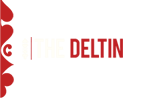 “The Deltin” hotelOffice: C/o.Delta Corp Limited, 2nd Floor, Bayside Mall, Tardeo Road, Haji Ali, Mumbai 400 034. Ph : 022-40794708Website :http://www.deltacorp.in/tender/								TENDER NOTICESEALED tenders are invited in a envelope up to 4.00 p.m. on Sturday 26th Feb 2022, for the supply of goods and services at Daman 5 Star Hotel “The Deltin”for the Financial Year : April, 2022 to March, 2023.  The goods/items are Provision Items, Milk Products, Indian and Imported Fresh Vegetables & Fruits, Meat, Fish, Eggs, Fish and Sea Food (Fresh & Frozen), Printing & Stationery, Alcoholic and Non Alcoholic Beverages, Housekeeping Supplies, Water tanker Supplies, Tobacco & Cigar, Florist/flower suppliers, Skilled/Unskilled Labour Suppliers, Farsan, Indian & Bengali Sweets, Ice Cream &Kulfi, Packing Material, Garden Maintenance with Labour and consumables, Bakery items suppliers, Carpentry, Electrical, Hardware, plumbing and paint items suppliers, caterings items suppliers, SPA Products/Cosmetic/Consumables Supplier, Printer & Cartage Suppliers, Tissue Paper / Napkin/toilet rolls/ garbage bags & miscellaneous consumables supplier, Fuel gel suppliers, Charcoal/diesel suppliers,.Annual Contractors for :  Wedding/Event Decorator,  DJ with Equipments Contractor, Kitchen Equipments/Burner and Hood Cleaning AMC vendor, Transformers & Electrical Panels AMC Vendor, Motors rewinding vendor, Roof/ACP/Glass Façade Cleaning Vendor, Civil & Fabricators Contractors,CCTV AMC Vendor, Security Agency Contractor,  Scrap buyers, AuthorisedWet & Dry Garbage Vendor, Chamber Cleaners Vendors, STP/WTP  Maintenance vendor, Swimming pool maintenance vendors.Note:The terms and conditions of the Tender in prescribed pro-forma are available on http://www.deltacorp.in/tender/  Tender forms along with terms and condition. Physical Tender Form and other particulars are available on above address and Daman Office :Daman Hospitality Private Limited (The Deltin), Survey No.8/1 & 8/1-A, Varkund, Nani Daman, Daman (U.T) 396210. Ph : 0260-6699141between 9.00 a.m. and 5.00 p.m. on working days.Bidder has to submit tender on or before 4.00 p.m. on Sturday 26th Feb 2022. (The reference of main Item should be written on the envelope ; Tenderer is free to bid for single or more items)  The Tender Inviting Department shall not be responsible if the Tender is lost / not received due to postal delay.Delta Corp Limited”The Deltin Hotel Office: C/o.Delta Corp Limited, 2nd Floor, Bayside Mall, Tardeo Road, Haji Ali, Mumbai 400 034. Ph : 022-40794708Website :http://www.deltacorp.in/tender/								SEALED tenders are invited up to 4.00 p.m. on Sturday 26th Feb 2022, for the supply of the following items on a rate contract basis, for the period 1st April 2022 to 31st March 2023.	The tender is subject to the following terms and conditions:Well known Branded products will be given preference.  Past experience in supplying to reputed organizations is necessary.The hotel reserves the right to reject any or all the tenders without assigning any reasons whatsoever and no representation shall be entertained on this account.All rates will be inclusive of all taxes and delivery charges.  All items will be supplied an at door delivery basis at the hotel site in Daman. INDICATIVE DETAILS OF TENDERS ON RATE CONTRACT BASISFOR THE PERIOD 01.4.2022 TO 31.03.2023Delta Corp LimitedThe Deltin Hotel Office: C/o.Delta Corp Limited, 2nd Floor, Bayside Mall, Tardeo Road, Haji Ali, Mumbai 400 034.Ph : 022-40794708Website :http://www.deltacorp.in/tender/								GENERAL DIRECTIONS TO TENDERERSTenderers are to sign the Tender form, giving exact specification of the articles, the contents and the design of the articles and the schedules of rates.  All tenders, not so signed, shall be rejected.The hotel reserves the right to disqualify the complete tender if overwriting or erasing is found in the rate column.  Each page must be stamped and signed.Tenders are to be enclosed in sealed envelopes addressed to the company of the company clearly stating on the envelope the category of articles tendered for.No tender will be accepted unless it is properly sealed. Tenders must be brought duly sealed to the above said address and delivered as directed.  All tender quotations should, besides the specifications already stated in the Tender Form very clearly specify the articles in respect of contents, brand, quality, quantity, size, weight and any other additional specification, wherever applicable to such items.In the event of the Tender being accepted, the contract must be signed by by the authorized representative of the entity bidding for the Tender.Successful tenderer or tenderers shall supply articles in such quantities and as per specifications and quality demanded as any ordered on him or them from time to time.  The quantities mentioned in the schedule are only indicative of the estimated requirements of the hotel, and the hotel does not bind itself to purchase/to complete any or all the quantities indicated therein.If any article is not available or the Tenderer does not want to quote for it, clear remarks to this effect must be made against such articles.The successful tenderers will be required to deliver the articles under the terms of contract at the hotel in Daman which shall be inclusive of delivery charges, cartage, freight etc.The hotel also reserves the right to enter into parallel contracts simultaneously or at any time during the period of this contract with one or more tenderer(s)/supplier(s) for such quantity of such item(s) as the Company (whose decision shall be final) may determine and terminate the contract with21 days noticein the case of the unsatisfactory performance of the tenderers.All disputes are subject  toDaman jurisdiction only.To be furnished after acceptance of tender &before execution of agreement.I/We agree to abide by above		terms and conditions			………………………		Signature of Tenderer			FINANCIAL BIDFrom: __________________	__________________ 	___________________To,Mr. Girish Agarwal/Mr. Pragnesh ShahThe Deltin,Delta Corp Limited2nd Floor, Bayside Mall,Opp, Sobo Central, Tardeo Road,Hajiali, Mumbai 400 034 Sir,	With reference to your advertisement-Tender in the local newspapers and website for the year 01 April 2022 to 31 March 2023 for the following items, I/We hereby submit my/our Financial bid required by you:NOTE:--------------------------------		Signature of Tenderer			DescriptionUOM Quantity  Rate INDIAN VEGETABLESBABY POTATOESKG            975 BANANA RAWKG            265 BRINJAL BIG ROUNDKG            267 CHAWALI BEANSKG            130 CHILLI PICADORKG            595 DRUMSTICKKG            601 GARLIC FRESH WITH LEAVESKG               3 GARLIC WHOLEKG            667 GAWARKG              38 KAMAL KAKDI (LOTUS STEM)KG              56 JACK FRUIT (KATHAL)KG              52 MANGO RAWKG              27 METHI LEAVES FRESHKG            291 PAPAYA RAWKG            319 POTATO SWEET( SAKKAR KAND)KG            160 PUMPKIN REDKG            269 RADDISH REDKG              15 SARSON KA SAAG FRESHKG            185 SURTI PAPADIKG              48 TINDAKG              25 ARBI (COLOCASIA)KG              21 BABY CARROTSKG               3 BRUSSEL SPROUTSKG               6 CHERRY TOMATOESKG              34 PANDAN LEAVES FRESHKG               6 GREEN PEAS WITH SHELLKG               6 FENNEL FRESH ( SAUF)KG               1 GARLIC PEELEDKG         2,782 PAPDI BEANS(FLAT BEANS)KG               9 BEET ROOTKG            283 CARROT LOCALKG       10,193 CUCUMBER GREENKG            993 SNAKE GOURD (PARWAL )KG               6 TENDLIKG              24 TURAI (RIDGE GOURD )KG            235 ONION SPRINGKG            743 PUMPKIN WHITEKG            915 LADYS FINGER ( BHINDI)KG         1,465 YAM (SURAN)KG              30 BANANA LEAVESNO            956 BRINJAL SMALLKG         1,025 CABBAGEKG         6,318 CAPSICUM GREENKG         2,552 CAULIFLOWERKG         7,185 CHILLI GREENKG         2,055 COCONUT FRESHNO         8,818 CORRIANDER LEAVESKG         3,680 CUCUMBER WHITEKG       11,293 CURRY LEAVES FRESHKG            175 FRENCH BEANSKG         3,099 GINGER FRESHKG         2,317 KARELA (BITTER GOURD)KG            124 LEMONKG         2,421 MINT LEAVES FRESHKG            652 ONION LARGEKG       26,547 POTATO PAHADIKG       23,910 RADDISH WHITEKG            116 SPINACH (PALAK )KG         3,796 TOMATO LARGEKG       34,397 KAND (RATTALU)KG              91 TOOR DANAKG              45 ARBI LEAVESKG              18 PAPDI BEAN DANAKG              37 TURMERIC RAWKG              23 SNACK GUARD (PADWAL-LONG)KG              33 AMERICAN CORN ( CORN ON THE COB ) BUTTAKG              22 EXOITIC VEGETABLESBABY CORN FRESHKG         1,455 LEMON GRASS FRESHKG              72 ASPARAGUS GREENKG               2 ASPARGUS WHITEKG               2 AVACADOKG              14 BASIL FRESHKG            116 BROCCOLI FRESHKG         1,435 CABBAGE CHINESEKG            357 CABBAGE REDKG            357 CAPSICUM REDKG         1,462 CAPSICUM YELLOWKG         1,505 CELERYKG            130 GALANGAL(THAI GINGER)KG              47 THYME FRESHKG               9 LEEKSKG              97 LETTUCE ENDIVEKG              52 LETTUCE ICEBERGKG            358 LETTUCE LEAFYKG              13 LETTUCE LOLLOROSSOKG            154 LETTUCE ROCKET (ARUGULA)KG              16 MUSHROOM (BUTTON) FRESHKG            415 OREGANO FRESHKG               0 PARSLEY (LOCAL)KG              40 ZUCCHINI GREENKG         1,597 ZUCCHINI YELLOWKG         1,527 KAFIR LIME LEAVESKG              11 MORNING GLORY THAIKG               3 ROSEMARY FRESHKG               9 POKCHOY BABYKG            302 LETTUCE ROMAINE GREENKG            201 OAK GREENKG               2 OAK REDKG               2 CHILLI BIRD EYESKG              21 ASPARAGUS IMPORTEDKG               1 SNOW PEAS(IMPORTED)KG               3 MICROGREEN PER PACKETPK               2 EDIBLE FLOWERSKG               1 SIMSIONKG               3 INDIAN FRUITCOCONUT TENDER (WITH MALAI)NO              52 APPLE KINNORKG            375 FIGSKG               6 GRAPES BLACKKG              51 GRAPES BLACK SHARADKG               2 GRAPES GREEN (SONAKA)KG              63 GUAVASKG               3 LIME SWEET (TABLE)KG              92 MANGO ALPHONSO(A1)KG              59 MELON MUSKKG         4,652 ORANGE JUICYKG            297 PAPAYA DISCOKG         4,101 PINEAPPLE RANIKG       16,679 POMEGRANATEKG            156 STRAWBERRIES FRESHKG              85 POMMOGRANATE KANDHARIKG              31 MANGO ALPHONSO (A2)KG               7 MANGO DASHERIKG            438 MANGO KESARKG               6 BANANADZ         2,609 APPLE COOKINGKG               6 MELON WATERKG       33,367 MANGO JUICE (AAMRAS)KG              40 IMPORTED FRUITAPPLE GREEN IMPKG            208 APPLE RED IMPORTEDKG            840 GRAPES RED IMPKG               9 KIWI FRUITKG            250 ORANGE IMPORTEDKG         1,332 PEARS IMPKG            517 PLUMS IMPKG              13 DRAGON FRUITKG              25 GUAVA THAIKG              13 DAIRY & MILK PRODUCTMILK AMUL GOLDLT              12 MILK AMUL TAZALT       60,611 CURD LOOSEKG       18,418 PANEER MALAIKG              12 PANEER REGULARKG       10,724 TOFU LOOSEKG              36 MAWA PLAINKG            610 MAWA HARIYALI(GULAB JAMUN)KG            389 CHEESE FETA 500 GMSPK              13 CHEESE MASCARPONE 500 GMPK              26 WHIP TOPPING CREAM 2 LTR - RICHPK            745 CHEESE MASCARPONEKG               7 CHEESE BRIE 125GMPK              35 CHEESE CAMEMBERT 125GMPK              25 CHEESE MUSTARD GAUDAKG              12 CHEESE EMMENTHEALKG              17 CHEESE ENGLISH CHEDDARKG              30 CHEESE GOUDAKG              20 CHEESE PARMIGIANO REGGIANOKG              17 CHEESE CREAM PHILADEPHIAKG              12 CHEESE GRANA PADANO (20-22 MONTHS)KG               7 MILK AMUL GOLD 5LTRPK         1,976 FRESH MORARELLAKG               1 FROZEN FOOD - COMMISSORYFRENCH FRIES 9 MM 2.5KGPK            660 ROSTI ROUND (HASS BROWN) MAC 1.5 kgPK            338 SUPER POTATO WEDGES 2.5 KGPK            299 SMILES POTATO MAC 1.5 KG PKPK               2 VEG BURGER PATTI 1.2 KGPK              13 GREEN PEAS FROZENPK         4,262 SPRING ROLL SHEET 550 GMPK            105 WONTON SHEETKG              44 VEG.BURGER 360GMPK              12 SITAFAL PULP 1 KGPK               6 VEG NUGGETS 1 KGPK            331 AMERICAN CORN FROZENKG         1,538 FILO PASTRY375 GMPK              28 Capella Chicken Salami SlicedKG               2 Capella Chicken Mortadella with Olives SlicedKG               2 Capella Chicken Lemon Pepper Cold CutKG               2 Capella Chicken Salami with Chilly SlicedKG               2 Capella Chicken Ham SlicedKG               2 Capella Smoked Turkey Ham Sliced 1 KgKG               2 Capella Turkey Mortadella with Olives (Roll)KG               2 Capella Pork Ham BlockKG               5 POULTRY CHICKEN FROZEN FRESHPEKIN DUCK WHOLE 2.2 KG/PCS (APX.)-NETHERLANDKG              27 EGGSNO      149,098 TURKEY WHOLE IMPKG              25 Chick. Breast B/L- SethKG         1,317 Chick. Leg B/L- SethKG         6,714 Chick. Wings(Fresh)- SethKG              78 Chick. Currycut-SethKG         7,160 Chick. Broiler Without Skin -SethKG              14 CHICKEN WHOLE WITH SKIN (SETH)KG            812 Chicken Sausages -  Breakfast (Plain 4")-SFPKG               3 Chicken Sausages - Cheese & Pepper-SFPKG               3 CHICKEN VALUE SAUSAGES 1.5KG - VENKYSPK            485 MEAT PRODUCT FROZEN& FRESHMUTTON CHOPSKG              64 MUTTON CURRY CUTKG            629 MUTTON KIDNEYKG               6 MUTTON LEVERKG              27 MUTTON MINCEKG            110 MUTTON BABY LEGSKG            898 MUTTON SHANK (NALLI)KG              21 LAMB RACK CAP OFFKG              26 PORK BELLYKG               9 PORK CHOPSKG               3 PORK LEGSKG              13 PORK SPARE RIBSKG               3 STEAKY BACONKG              61 PORK HAM SLICEKG              10 MUTTON BRAIN( BHEJA)NO              24 HONEY GLAZE HAMKG               5 SEA FOOD FROZEN & FRESHFISH BASA WHITE - IFBKG         1,937 PRAWNS CLEANED FROZEN 41/50 - IFBKG              16 PRAWNS CLEANED FROZEN 8/12 - IFBKG            118 PRAWNS CLEANED FROZEN 16/20 - IFBKG            133 PRAWNS CLEANED FROZEN 80/120 - IFBKG            153 PRAWNS  FRESH 16/20KG               5 PRAWNS FRESH 8/12KG               5 FISH CRAB MEATKG               5 FISH LOBSTER WHOLE 500GM PER PCKG              30 POMFRET 300 / 400 GMKG            154 POMFRET 400/500KG              43 FISH LOBSTER WHOLE 300-400GM/KGKG              10 SALMON FILLET(NON-SMOKED) WITH SKINKG               6 FISH RED SNAPPER WHOLEKG               2 SALMON FILLET - SMOKED PRESLICEDKG               4 FISH SURMAI (KING FISH) WHOLEKG              11 FISH SQUID TUBE FROZEN - IFBKG            109 PINK BASA IFB 2.5KGPK         1,224 CRAB STICK 1KGPK               2 FISH BASA WHITE - BIG SAMSKG              69 FISH TILAPIA FILLETKG              37 FISH CULCATTA BETKIKG               7 FISH BASA FILLET WHITE-VIETNAMKG            184 ICE CREAMICE CREAM CHOCOLATE CHIPS 4 LTR - VADILALPK            467 ICE CREAM RIPE STRAWBERRY 4 LTR - VADILALPK            293 ICE CREAM BUTTER SCOTCH 5 LTR - VADILALPK            388 ICE CREAM VANILLA 5 LTR - VADILALPK            544 ICE CREAM KAJU DRAKSH 5 LTR - VADILALPK            122 ICE CREAM REAL KESAR PISTA 5 LTR - VADILALPK            300 ICE CREAM AMERICAN NUTS 5 LTR - VADILALPK              12 ICE CREAM FFD - MANGO 4 LTR - VADILALPK            340 ICE CREAM SUPER COFFEE HZ (HAPPINEZ)5 LTR-VADILALPK              54 ICE CREAM RAJBHOG HZ (HAPPINEZ)5 LTR-VADILALPK            127 ICE CREAM BLACK CURRANT HZ (HAPPINEZ)5 LTR-VADILALPK              10 ICE CREAM MANGO HZ (HAPPINEZ)5 LTR-VADILALPK               9 ICE CREAM PINEAPPLE HZ (HAPPINEZ)5 LTR-VADILALPK               9 ICE CREAM COOKIES&CREAM HZ (HAPPINEZ)5 LTR -VADILAPK              12 Please specify the details of each item in units of  weights, measurements etc.Please specify the details of each item in units of  weights, measurements etc.Please specify the details of each item in units of  weights, measurements etc.Please specify the details of each item in units of  weights, measurements etc.Mention BRAND and quote accordinglyThe quantities mentioned in the above schedule are only indicative of the estimated requirements  of the hotel for the year and hotel does not bind itself to purchase any of the quantities indicated above.The quantities mentioned in the above schedule are only indicative of the estimated requirements  of the hotel for the year and hotel does not bind itself to purchase any of the quantities indicated above.The quantities mentioned in the above schedule are only indicative of the estimated requirements  of the hotel for the year and hotel does not bind itself to purchase any of the quantities indicated above.